Пояснительная записка.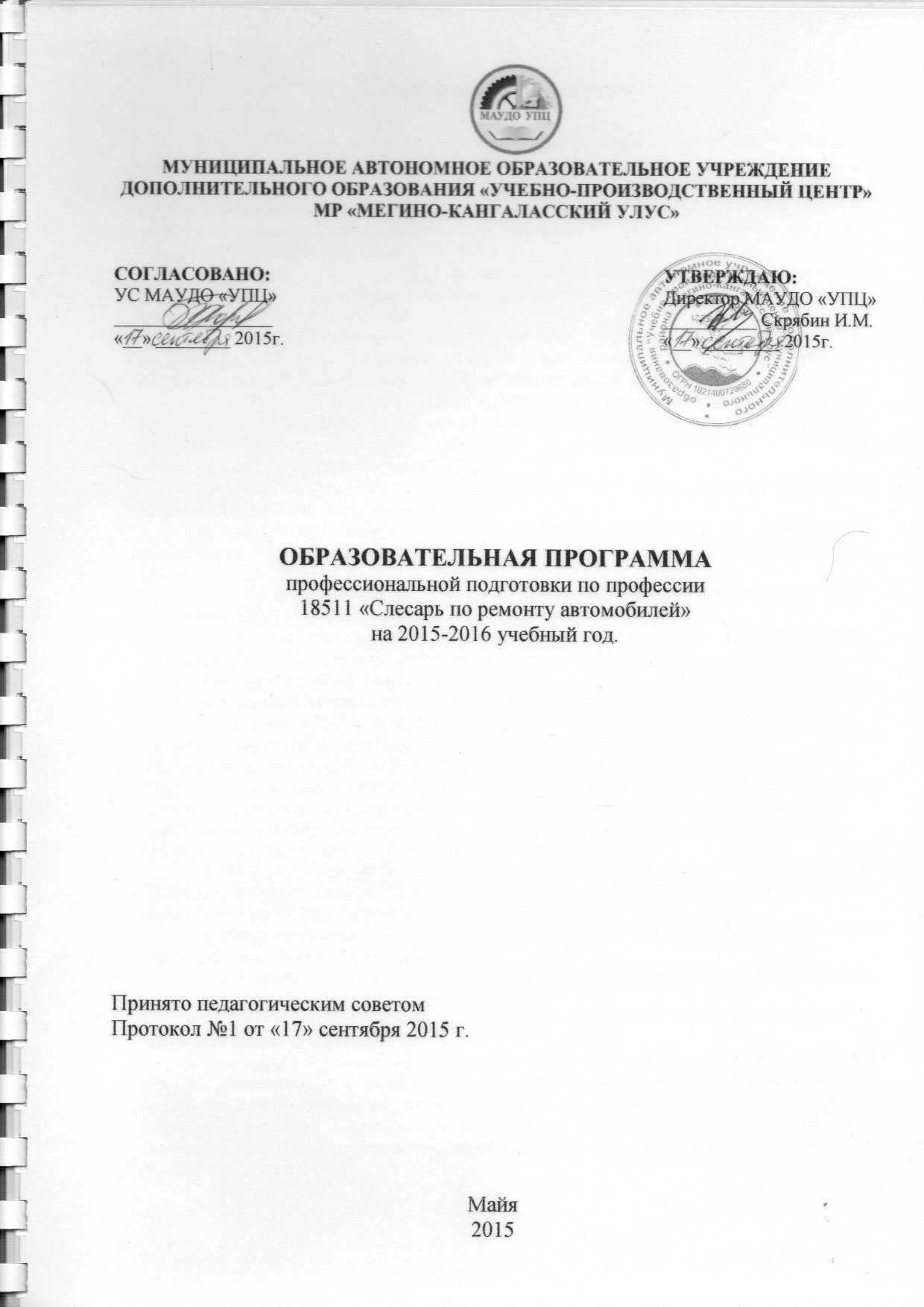 Данный комплект учебно – программной документации по профессии “Слесарь по ремонту автомобилей” предназначен  для профессиональной подготовки учащихся общеобразовательной школы, желающих приобрести рабочую профессию, составлен на основе стандарта РФ ОСТ 9 ПО 02.195 – 96, утвержденный МО РФ, перечня профессий рабочих и должностей служащих для профессиональной подготовки учащихся общеобразовательных учреждений МО РФ №03 – 1508 от 21 июня .Срок обучения 3 года (2 года) на базе основного общего образования с недельной нагрузкой от 5 до 7 часов (общее количество часов учебной программы профессиональной подготовки составляет 700 часов).В комплекте включены: квалификационная характеристика, учебный план, тематические планы и программы по специальной технологии и производственному обучению для профессиональной подготовки рабочих на 2-й разряд.Экономическое обучение может проходить по вариативному курсу, который предусматривает изучение одного из предметов, наиболее приемлемого для конкретных условий: “Основы рыночной экономики и предпринимательства”, “Основы менеджмента”, “Экономика отрасли” и др.Программы по другим предметам учебного плана, общим для ряда профессий, издаются отдельными выпусками.В тематические планы изучаемого предмета могут вноситься изменения и дополнения, с учетом специфики отрасли, в пределах часов, установленных учебным планом.При подготовке новых рабочих практическое обучение предусматривает в своей основе производственную практику на предприятиях.Мастер (инструктор) производственного обучения должен обучать рабочих эффективной и безопасной организации труда, использованию новой техники и передовых технологий на каждом рабочем месте и участке, детально рассматривать с ними пути повышения производительности труда и меры экономии материалов и энергии.В процессе обучения особое внимание должно быть обращено на необходимость прочного усвоения и выполнениятребований безопасности труда. В этих целях преподаватель теоретического и мастер (инструктор) производственного обучения, помимо изучения общих требований безопасности труда, предусмотренных программами, должны при изучении каждой темы или при переходе к новому виду работ в процессе производственного обучения значительное   внимание   уделять   требованиям   безопасности труда, которые необходимо соблюдать в каждом конкретном случае.К концу обучения каждый обучаемый должен уметь самостоятельно выполнять все работы, предусмотренные квалификационной характеристикой, технологическими условиями и нормами, установленными на предприятии.К самостоятельному выполнению работ обучающиеся допускаются только после сдачи зачета по безопасности труда.Квалификационные экзамены проводятся в соответствии с Положением о порядке аттестации рабочих в различных формах обучения.Квалификационная (пробная) работа проводится за счет времени, отведенного на производственное обучение.Обновление технической и технологической базы современного производства требует систематического включения в действующие программы учебного материала по новой технике и технологии, экономии материалов, повышению качества продукции, передовым приемам и методам труда, а также исключение устаревшего учебного материала, терминов и стандартов. Программы должны дополняться и сведениями о конкретной экономике.Количество часов, отводимое на изучение отдельных тем программы, последовательность их изучения в случае необходимости разрешается изменять при условии, что программы будут выполнены полностью по содержанию и общему количеству часов.УЧЕБНЫЙ ПЛАНдля профессиональной подготовки по профессии  “Слесарь по ремонту автомобилей” 2-го разряда№п/пПредметы9910101111Всего за курс обучения№п/пПредметы1п/г2п/г1п/г2п/г1п/г2п/гВсего за курс обучениячасов по классамчасов по классамчасов по классамчасов по классамчасов по классамчасов по классамI.Теоретическое обучение1.1Основы рыночной экономики и предпринимательства6,37,46,3201.2Материаловедение5,35,35,4161.3Чтение чертежей4,64,64,8141.4Электротехника4,24,64,6141.5Специальная технология104020303020150II.Производственное обучение906090609062452Резерв учебного времени4,64,64,814Консультации44412Квалификационный экзамен2,62,62,88111,1121,1122111,1130,9103,8ИТОГО:700